TURF/ORNAMENTAL CONSUMER INFORMATION NOTICEDear Customer:As of November 19, 2001, the New Jersey DEP Pesticide Control Program instituted a new program that requires us to provide customers with information about the pesticides we will be using as part of the pest control program for your property. This CONSUMER INFORMATION NOTIFICATION (CIN) provides you with this information. This CIN lists any label precautions for the pesticide(s) listed below that you should be aware of. You should also be aware that you may request notification of the exact date(s) of any   pesticide application, and a copy of the label for each pesticide that will be used.If applications are made to ornamentals or turf, at least one sign will be placed on your property that says PESTICIDE TREATED AREA and contains the international signage for KEEP OFF THE GRASS.   We are required to do this by regulation. The sign(s) must be in place at the start of the application and may be removed after 72 hours. To help keep the cost of this new program at a minimum, we are requesting that our customers be responsible for removing the sign(s) no sooner than 72 hours following each pesticide application.We are also required to provide the following phone numbers for your use in the event you have any health-related questions concerning the materials that we will be using:Sanitation, as well as physical and biological control measures, should be considered part of a good pest control program. Pesticides may be used as another part of a good pest control program. Pesticides are substances used to control living organisms and vary in degree of toxicity.PLEASE SIGN AND RETURN THIS PORTION OF THE CONSUMER INFORMATION SHEET TO US FOR   OUR RECORDS.As the customer, I hereby certify that Perennial Lawn Care has provided me, in writing, all the information required under the NJDEP Pesticide Control Program's notification program. I have read the information supplied and understand my rights and responsibilities under this program. I also agree to remove the notification sign(s), that the company posts on my property following a pesticide application to turf or ornamentals.  The signs may be removed no sooner than 72 hours following each pesticide application.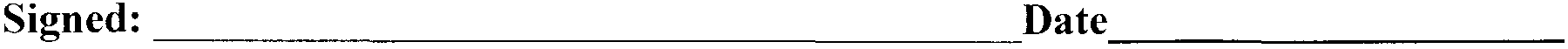 CHEMICAL CODE LISTAPPLICATOR OR BUSINESS NAMEAPPLICATOR OR BUSINESS ADDRESSPHONE NUMBERPerennial Lawn CarePO Box 463 Wyckoff, NJ 07481(201) 445-6828BRAND/COMMON NAME(S)(See Back for Codes)BRAND/COMMON NAME(S)(See Back for Codes)BRAND/COMMON NAME(S)(See Back for Codes)BRAND/COMMON NAME(S)(See Back for Codes)BRAND/COMMON NAME(S)(See Back for Codes)PRECAUTIONS TO BE TAKEN13467Keep people and pets off treated areas until dust has settled. Only applicators may be in the area during treatment.1112Keep people and pets off treated areas until dust has settled. Only applicators may be in the area during treatment.258910Do not contact treated area until spray is dry. Only applicators may be in area during treatment.1314151617Do not contact treated area until spray is dry. Only applicators may be in area during treatment.1819202122Do not contact treated area until spray is dry. Only applicators may be in area during treatment.2324252627Do not contact treated area until spray is dry. Only applicators may be in area during treatment.2829303132Do not contact treated area until spray is dry. Only applicators may be in area during treatment.National Pesticide Information Center (General Questions)1 (800) 858-7378New Jersey Poison Information & Education System (Emergencies)1 (800) 222-1222 New Jersey DEP Pesticide Control Program(This number is for pesticide regulations information. complaints & health referrals.)1 (609) 984-6507CODE #  PESTICIDE TRADE NAMEPESTICIDE CHEMICAL NAMEEPA REG. NUMBER1.0EvadeProdiamine34704-7762.0Round Up ProGlyphosate538-5793.0Dimension Dithiopyr961-3604.0Crosscheck GBifenthrin70506-123-104045.0Speed Zone2,4,D, Mecoprop-p, Dicamba2217-8336.0Merit GImadacloprid432-1349-9617.0Allectus 0.18G + FertilizerImadacloprid, Bifentrin432-1427-9618.0Acclaim ExtraFenoxaprop45639-1679.0Q4 Plus2,4,D, Dicamba, Quinclorac2217-93010.0DismissSulfentrazone279-329511.0DyloxDimethy 2, 2, 2-tricphloro-1-hydroxyethyl432-130812.0Pillar Gtriticonazole7969-30413.0AbamectinAbamectin228-65814.0AvalonBifenthrin279-3206-7211215.0Horticultural OilPetroleum Distillate19713-12316.0Safari 20 SGDinotefuran86203-11-5963917.0ProCon ZPropiconazole34704-87918.0Ensign 720Chlorothanil34704-96619.0XzemplarFluxapyroxad7969-34920.0Round Up ProGlyphosate524-57921.0Mec Amine D - 3way2,4,-D34704-23923.0Forbid 4FDimethylbutanoate432-127924.0Crosscheck / BifenthrinBifenthrin279-3206-7211225.0ArmadaTriadimenfon432-141226.0Imidacloprid 2FImadacloprid5388-229-7322027.0DistancePyriproxfen56939-9628.0Chaser2-4-D, Tricloyr34704-92829.0CeleroImazosulfuron59639-15530.0TenacityMesotrione100-126731.0Drive XLR8Quinclorac, Dichloro, Quinolinecaroxylic7969-27232.0PowerZoneMCAP2217-834